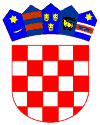 REPUBLIKA HRVATSKAOSJEČKO-BARANJSKA ŽUPANIJANa temelju članka 30. Statuta Općine Vladislavci („Službeni glasnik“ Općine Vladislavci br. 3/13, 3/17, 2/18, 4/20, 8/20 i 2/21), članka 2. stavka 2. Odluke o suglasnosti na provedbu ulaganja na području Općine Vladislavci u 2022. godini („Službeni glasnik“ Općine Vladislavci br. 16/21)  i članka 22. Pravilnika o provedbi postupaka jednostavne nabave („Službeni glasnik“ Općine Vladislavci br. 9/20 i 1/22 ) u postupku nabave usluge, obavljanje komunalne djelatnosti održavanja javnih zelenih površina  na vrijeme od 1 godine na temelju ugovora o obavljanju komunalne djelatnosti,  procijenjene vrijednosti nabave u iznosu od 87.128,00  kn  bez PDV-a,  Općinsko vijeće Općine Vladislavci na svojoj 17. sjednici, održanoj dana 2. kolovoza   2022. godine,  donosiODLUKU O ODABIRUu postupku jednostavne nabave br. N-7/22Članak 1. Kao najpovoljnija ponuda u postupku nabave usluge, obavljanje komunalne djelatnosti održavanja javnih zelenih površina  na vrijeme od 1 godine na temelju ugovora o obavljanju komunalne djelatnosti,  broj jednostavne nabave : N-7/22, odabrana je ponuda ponuditelja: Fingernagl, obrt za trgovinu i usluge, vl. David Fingernagl , Osječka 5a, Vuka, O.I.B. 09112356629,  sa cijenom ponude 0,40 kn po m2 (ponuditelj nije u sustavu PDV-a), odnosno ukupnom cijenom ponude od 0,40 kuna po m2.Razlog odabira: najniža cijena. Broj zaprimljenih ponuda i nazivi ponuditelja: 1. Fingernagl, obrt za trgovinu i usluge, vl. David Fingernagl , Osječka 5a, Vuka. Članak 2.Ovlašćuje se  općinski načelnik  za sklapanje ugovora s odabranim ponuditeljem, za izvršenje  isplate sukladno potpisanom ugovoru o jednostavnoj nabavi kao i za poduzimanje  svih ostalih radnji vezano uz izvršenje ugovora. Članak 3.Odluka o odabiru zajedno s preslikom Zapisnika o otvaranju, pregledu i ocjeni ponuda dostavlja se bez odgode svim ponuditeljima na dokaziv načinČlanak 4.Ova Odluka stupa na snagu danom donošenja, i objavit će se u „Službenom glasniku“ Općine Vladislavci.KLASA:  406-03/22-01/07URBROJ: 2158-41-01-22-08Vladislavci, 2. kolovoza 2022.                                                                                                                         PredsjednikOpćinskog vijećaKrunoslav Morović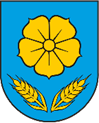 OPĆINA VLADISLAVCIOPĆINSKO VIJEĆE